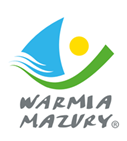 "Zadanie dofinansowane ze środków Samorządu Województwa Warmińsko – Mazurskiego w ramach konkursu „Małe granty  na infrastrukturę sportową w województwie warmińsko - mazurskim w 2022 r.” Załącznik nr 3 do zapytania ofertowego Nazwa firmy (imię i nazwisko) Wykonawcy ………………………………………..........................................................Siedziba (adres zamieszkania) Wykonawcy ….……………………………………………………………………………..REGON (jeśli dotyczy) .............................................  NIP ........................................... PESEL (jeśli dotyczy) …………………………; nr telefonu* ………………………............................... nr fax…………………..………………,                na który Zamawiający ma przesyłać korespondencję. Adres poczty elektronicznej, na który Zamawiający ma przesyłać korespondencję: ……………….......................................................................O F E R T A         Powiat Ostródzki                                                                                                 ul. Jana III Sobieskiego  5                                                                                                      14 – 100 OstródaNawiązując do zaproszenia do złożenia oferty z dnia  05.10.2022 r. r., celem udzielenia zamówienia, do którego zgodnie z art. 4 pkt 8 ustawy z dnia 29 stycznia 2004 r. Prawo zamówień publicznych (Dz. U. z 2022 r. poz. 1710) – nie stosuje się przepisów tej ustawy, na: „Modernizacja hali sportowej w Liceum Ogólnokształcącym, im. J. Bażyńskiego w Ostródzie”.Oferuję wykonanie zamówienia objętego zaproszeniem za cenę:      ................... zł brutto, w tym ....... % VAT  (słownie:  ........................................................................      ..............................................................................................................................……...…..zł brutto).Termin realizacji zamówienia:  45 od dnia podpisania umowy. Udzielam gwarancji na okres……………………..Oświadczamy, że załączony do zaproszenia projekt umowy został przez nas zaakceptowany 
i zobowiązujemy się, w przypadku wyboru naszej oferty, do zawarcia umowy na warunkach w nim zawartych, w miejscu i terminie wyznaczonym przez Zamawiającego.Oświadczamy, że osobą upoważnioną do kontaktu z Zamawiającym w sprawie realizacji przedmiotu umowy jest ………………………………………….........................................,                                                    tel. ……………………………………Podpisano:………………………………………………(upoważniony przedstawiciel wykonawcy)………………………………………………(adres)……………………, dnia ……………………